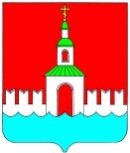 АДМИНИСТРАЦИЯ ЮРЬЕВЕЦКОГОМУНИЦИПАЛЬНОГО РАЙОНАИВАНОВСКОЙ ОБЛАСТИПОСТАНОВЛЕНИЕот  04.12.2013  №  641                                 О внесении изменений  в Постановление администрации Юрьевецкого муниципального района от 28.02.2011 года № 64 «Об утверждении административного регламентаархивного отдела администрации Юрьевецкогомуниципального района Ивановской области по предоставлениюмуниципальной услуги  «Оказание методической и практической помощи представителям организаций, предприятий по ведению делопроизводства и формированию ведомственного архива»В целях приведения Регламента архивного отдела администрации Юрьевецкого муниципального района в соответствии с требованиями действующего законодательства, п о с т а н о в л я е т:1.Внести изменения  в Постановление администрации Юрьевецкого муниципального района от 28.02.2011 года № 64 «Об утверждении административного регламента архивного отдела администрации Юрьевецкого муниципального района Ивановской области по предоставлению муниципальной услуги  «Оказание методической и практической помощи представителям организаций, предприятий по ведению делопроизводства и формированию ведомственного архива»:      Приложение к Постановлению администрации района № 64 от 28.02.2011 года»,  раздел II «Требования к порядку представления муниципальной услуги» дополнить словами: -п.2.1.2  «Официальный сайт администрации Юрьевецкого муниципального района: Юрьевец  - официальный. РФ» - п.2.1.5 «Время ожидания в очереди при обращении заявителя в архивный отдел администрации района для получения муниципальных услуг не должно превышать 15 минут».Глава  администрации Юрьевецкого района                                 муниципального  района						      А.А. Соколов 